Plan DocumentNASA Planetary Data SystemPDS 2010 System Build I Test Procedures & Report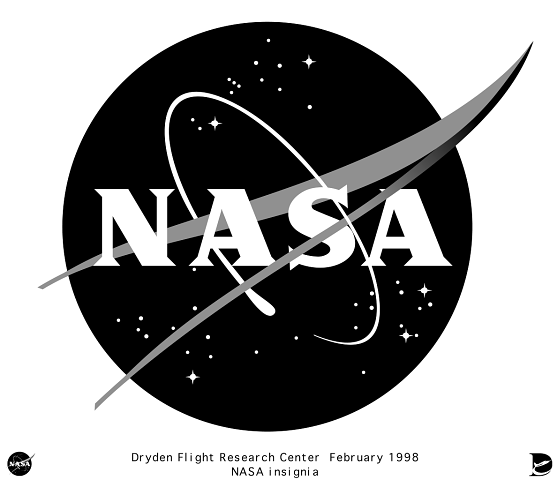 Change LogContents No index entries found.Change Log	ii1 Introduction	11.1 Purpose and Scope	11.2 Document Revision	11.3 Applicable Documents	11.3.1 Controlling Documents	11.3.2 Referenced Documents	22 Executive Summary	32.1 Assessment	32.2 Major Findings	32.3 Success	32.4 Metrics	33 Test Procedures	44 Anomalies	54.1 Issues Entered	54.2 Major Issues	54.3 Open anomalies	55 Test Data	6Appendix A: Acronyms	7IntroductionPurpose and ScopeThis software system test documents specific test procedures and reports test steps and results of the system level tests that demonstrate the PDS 2010 system deployed for Build I. It verifies that PDS 2010 system Build I is compliant with Build I requirements, and ensures that the beta system functions are without critical defects. Test Traceability Matrix can be found in the PDS 2010 Build I Test Plan Section 4.For PDS 2010 Build I, the following Prototype Software will be deployed at the EN:PDS Ingest subsystem (Harvest, Registry, Inventory, Document, Dictionary services), Report and Security servicesTools suite (Label design and validation, Label and Schema generation)Internal administrative portalThe following Prototype Software will be deployed at one or two Discipline Nodes:Registry, Harvest services, and Report clientDetailed prototype release description document will be generated to facilitate and to detail the deployment activities.Test resource will include EN developer to support unit testing, and Integration Team (which consists of EN and Node staff) to perform integration testing. Document Revision Revisions of this document will be held in the PDS Engineering Node website through the use of its document history functionality.  Previous versions of this document can be accessed through the use of that tool. Applicable DocumentsControlling Documents[1] Planetary Data System Strategic Roadmap 2006 - 2016, February 2006.[2] Planetary Data System Level 1, 2 and 3 Requirements, August 2006.Referenced Documents[3] PDS 2010 Project Plan, March 2010.[4] PDS 2010 Operations Concept, March 2010.[4] System Architecture Specification, May 2010.[5] Service Requirements, March 2010.[6] Service Software Requirements and Design, for the following:Registry Service (Inventory, Dictionary, Document, and Service), September 2010Harvest Tool, September 2010Security Service, September 2010Report Service, September 2010Preparation Tools, TBD[7] PDS 2010 Build I Test Plan, June 2010.Executive SummaryAssessmentThe tools and services tested here work well with version V0.1.1.1.c of the PDS4 Information Model and may work well with a few subsequent versions. However, changes in the information model broke tests that worked previously, and that is very likely happen again.Major FindingsAll tested tools and services worked as described in the Service Software Requirements and Design documents above.SuccessTools and services performed as documented.MetricsThis section provides a summary of the test metricsTest ProceduresThe following table captures test procedures and test results for the test cases that have been identified as tests that will comprise the suite of “PDS 2010 Build I system tests” in the PDS 2010 Build I Test Plan Section 3.  These tests will be run as necessary to re-test the system after any software changes.The test procedures assume the following software are installed:- an XML-friendly web browser, e.g. firefox, to view the contents of a registry- curl, a command-line utility to access a URL, used here to manipulate a registry- an XML editor, e.g. eclipse. Though not recommended, this can be skipped.- Harvest, http://pds-engineering.jpl.nasa.gov/pds2010/development/1.0.0/harvest/index.html- Validate, http://pds-engineering.jpl.nasa.gov/pds2010/development/1.0.0/preparation/validate/index.htmlThe tests are written for Unix, though running on Windows needs only simple substitutions, e.g. directory names. Also, the steps involving a browser or curl, which is generally available on Unix machines, can be run from any machine without any of the test input files.The tests assume pdsops2.jpl.nasa.gov hosts the registry, for which the tester has read/write access.Before starting, extract the test input files. In Unix:mkdir testDir cd testDirunzip build1aTestFiles.zipAnomaliesThe JIRA issue tracking system (http://www.atlassian.com/software/jira) is being used to capture discrepancies found during testing. Only 1 minor anomaly was found and reported to the development team, and it has been fixed for the next build. See the comments to AATESTME.T7Issues Enteredhttps://oodt.jpl.nasa.gov/jira/browse/PDS-1For the full JIRA list, http://oodt.jpl.nasa.gov/jira/browse/PDSMajor IssuesNone.Open anomaliesNone.Test DataAll necessary test data reside in build1aTestFiles.zipAppendix A: AcronymsCM – Configuration ManagementDN – PDS Discipline or Data NodeGUI – Graphical User InterfaceEN – PDS Engineering NodeI&T – Integration and TestNASA – National Aeronautics and Space AdministrationOS – Operating SystemPDS – Planetary Data SystemPDS3 – Version 3.8 of the PDS Data StandardsPDS4 – Version 4.0 of the PDS Data StandardsPDS 2010 – PDS 2010 ProjectPDS MC – PDS Management CouncilSDD – Software Design DocumentSRD – Software Requirements DocumentRevisionDateDescriptionAuthorDraftInitial draft release.# of tests performed# of tests passed# of tests failed# of high priority anomalies171700Test Case IDAATESTME.T1DescriptionQuery for a registered artifactTest StepsIn browser:http://pdsops2.jpl.nasa.gov/registry-service/registry/products/URN:NASA:PDS:testing.ImageGrayscale.MPFL-M-IMP-2-EDRTest ResultsBrowser shows ugly messaged headed by "HTTP Status 500”If browser shows a positive message, delete the product from the registry via AATESTME.T5 and re-run this test.CommentsDate of Testing2011.01.27, 2011.01.31Test PersonnelJohn Ho, Richard ChenTest Case IDAATESTME.T2DescriptionCreate a PDS Product Label using a design tool that initiates from an existing or a blank schema, accepts schema specification from a URL or a filename, facilitates editing of the label via standard editing features, validates, exports the schema, and generates the file for the product.Test StepsOff-the-shelf XML editors, both free (e.g. eclipse) and commercial (oxygen), provide the functionality required. Verification of installation suffices. Thus,cd testdirmkdir holdingscp testAAtestme/minimalImage.xml holdings/minimalImage.xmlIf manual verification of the XML editor’s sufficiency as the design tool is desired, use the editor to create, validate , and export file holdings/minimalImage.xml (instead of copying above). Tutorials for all editors are widely available. The file’s contents:<?xml version="1.0" encoding="UTF-8"?><Product_Image_Grayscale xmlns="http://pds.nasa.gov/schema/pds4/pds" xmlns:xsi="http://www.w3.org/2001/XMLSchema-instance" xsi:schemaLocation="http://pds.nasa.gov/schema/pds4/pds http://pds.jpl.nasa.gov/repository/pds4/examples/dph_examples/schemas/Product_Image_Grayscale_edited_0111c.xsd">    <Identification_Area_Product>        <logical_identifier>URN:NASA:PDS:testing.ImageGrayscale.MPFL-M-IMP-2-EDR</logical_identifier>        <version_id>v1.0</version_id>        <product_class>Product_Image_Grayscale</product_class>        <title>MARS PATHFINDER LANDER Experiment</title>        <Subject_Area>            <target_name>MARS</target_name>            <instrument_name>IMAGER FOR MARS PATHFINDER</instrument_name>            <instrument_host_name>MARS PATHFINDER LANDER</instrument_host_name>        </Subject_Area>    </Identification_Area_Product>    <Cross_Reference_Area_Product>        <Observing_System>            <title>Observing System for MPFL</title>            <Observing_System_Component>                <observing_system_component_type>SENSOR</observing_system_component_type>                <Observing_System_Reference_Entry>                 <!--lidvid_reference>URN:NASA:PDS:testing.instrument.IMP.MPFL::v1.0</lidvid_reference-->                    <reference_association_type>has_instrument</reference_association_type>                </Observing_System_Reference_Entry>            </Observing_System_Component>        </Observing_System>    </Cross_Reference_Area_Product>    <Observation_Area>        <start_date_time>unknown</start_date_time>        <stop_date_time>unknown</stop_date_time>    </Observation_Area>    <File_Area>        <File>            <local_identifier>MPFL_M_IMP_IMAGE_FILE_ID</local_identifier>            <file_name>i943630r.raw</file_name>        </File>    </File_Area>    <Data_Area_Image_Grayscale>        <Image_Grayscale base_class="Array_Base">            <local_identifier>MPFL-M-IMP_IMG_GRAYSCALE</local_identifier>            <axes>2</axes>            <axis_order>FIRST_INDEX_FASTEST</axis_order>            <encoding_type>binary</encoding_type>            <Data_Location>                <file_local_identifier>MPFL_M_IMP_IMAGE_FILE_ID</file_local_identifier>                <offset>0</offset>            </Data_Location>            <Array_Axis>                <elements>248</elements>                <name>LINE</name>                <sequence_number>1</sequence_number>            </Array_Axis>            <Array_Axis>                <elements>256</elements>                <name>SAMPLE</name>                <sequence_number>2</sequence_number>            </Array_Axis>            <Array_Element>                <data_type>UnSignedMSB2</data_type>            </Array_Element>        </Image_Grayscale>    </Data_Area_Image_Grayscale></Product_Image_Grayscale>Test ResultsFile minimalImage.xml sits in directory holdings/.CommentsDate of Testing2011.01.27, 2011.01.31Test PersonnelJohn Ho, Richard ChenTest Case IDAATESTME.T3DescriptionFor Harvest, provide a command-line interface, accept a configuration file, determine candidates for registration, capture metadata, submit metadata to the Registry Service. Registry accepts the artifact, assigns a global unique ID to the product.Test Stepscp testAAtestme/harvestPolicy.xml .Edit ./harvestPolicy.xml to modify <path> to testDir/holdingsHarvest -uusername –ppassword harvestPolicy.xmlRepeat browser query in AATESTME.T1Test ResultsStep 3 returns the following:PDS Harvest Tool LogVersion             Version 0.2.0Time                Wed, Nov 17 2010 at 09:59:22 PMRegistry Location   http://pdsops2.jpl.nasa.gov/registry-serviceINFO:   [testDir/holdings/minimalImage.xml] Begin processing.SUCCESS:   [testDir/holdings/minimalImage.xml] Succesfully registered product: URN:NASA:PDS:testing.ImageGrayscale.MPFL-M-IMP-2-EDR::v1.0INFO:   [testDir/holdings/minimalImage.xml] Product has the following guid: urn:uuid:05b5a149-1062-48c4-94ae-0abb7717b5beSummary:1 of 1 files are candidate products, 0 skipped1 of 1 candidate products registered.0 of 0 associations registered.End of LogThis says Harvest registered product holdings/minimalImage.xml (because it has a <product_class> that matches harvestPolicy.xml’s objectType).Step 4 shows the registration of minimalImage.xml. Registry requires three items of metadata (lid, versionId, name), which appear as attributes to the product. The three correspond to the items that harvestPolicy.xml requests to be saved via xPath (logical_identifier, version_id, and title). Browser also shows the guid, which is assigned by Registry, not Harvest.CommentsAn ugly warning (a stack of java exceptions) could not be replicated but did not affect the correct functioning of Harvest.Date of Testing2011.01.27, 2011.01.31Test PersonnelJohn Ho, Richard ChenTest Case IDAATESTME.T4DescriptionAuthorize only authenticated users access to a controlled capacityTest StepsHarvest -uusername –panyBadPassword harvestPolicy.xmlTest ResultsSecurity service token ID request failure. HTTP Status Code received: 401 PDS Harvest Tool LogVersion             Version 0.2.0Time                Sat, Nov 20 2010 at 04:07:14 PMRegistry Location   http://pdsops2.jpl.nasa.gov/registry-serviceSummary:0 of 0 files are candidate products, 0 skipped0 of 0 candidate products registered.0 of 0 associations registered.End of LogCommentsDate of Testing2011.01.27, 2011.01.31Test PersonnelJohn Ho, Richard ChenTest Case IDAATESTME.T5DescriptionUpdate and delete registered artifacts.Test StepsEdit holdings/minimalImage.xml to change version_id to v2.0Harvest: repeat step in AATESTME.T3Verification: repeat browser query in AATESTME.T1Append “/all” to browser querycurl --verbose -X DELETE http://pdsops2.jpl.nasa.gov/registry-service/registry/products/URN:NASA:PDS:testing.ImageGrayscale.MPFL-M-IMP-2-EDR/v1.0Repeat step 4curl --verbose -X DELETE http://pdsops2.jpl.nasa.gov/registry-service/registry/products/URN:NASA:PDS:testing.ImageGrayscale.MPFL-M-IMP-2-EDR/v2.0Repeat step 3 (or step 4, which would show no results)Test ResultsStep 2 has similar output to the similar step in AATESTME.T3.Step 3 has similar output to previous step but with “v2.0” instead of “v1.0”Step 4 shows the registrations of both versionsStep 5 has output including “HTTP/1.1 200 OK“. The real verification is step 6Step 6 shows registration of only v2.0Step 7 has similar output to step 5Step 8 returns the error message expected in AATESTME.T1, “HTTP Status 500”CommentsDate of Testing2011.01.27, 2011.01.31Test PersonnelJohn Ho, Richard ChenTest Case IDAATESTME.T6DescriptionHarvest skips candidate products not matching configuration fileTest Stepscp testAAtestme/unharvested* holdings/Harvest -uusername -ppassword harvestPolicy.xmlIn a browser, check the registration of the 2 unsuccessful and 1 successful products:http://pdsops2.jpl.nasa.gov/registry-service/registry/products/URN:NASA:PDS:example.DPH.DocumentProduct.PHX-M-MECA-4-NIRDRhttp://pdsops2.jpl.nasa.gov/registry-service/registry/products/URN:NASA:PDS:example.DPH.TableBin.PHX-M-TT-5-WIND-VEL-DIRRepeat browser query in AATESTME.T1Test ResultsHarvest in step 2 produces:PDS Harvest Tool LogVersion             Version 0.2.0Time                Wed, Nov 17 2010 at 10:32:09 PMRegistry Location   http://pdsops2.jpl.nasa.gov/registry-serviceINFO:   [testDir/holdings/minimalImage.xml] Begin processing.SUCCESS:   [testDir/holdings/minimalImage.xml] Succesfully registered product: URN:NASA:PDS:testing.ImageGrayscale.MPFL-M-IMP-2-EDR::v1.0INFO:   [testDir/holdings/minimalImage.xml] Product has the following guid: urn:uuid:617b9dc2-59ff-40c0-ae07-29a77eaa4771INFO:   [testDir/holdings/unharvestedDoc.xml] Begin processing.SKIP:   [testDir/holdings/unharvestedDoc.xml] 'Product_Document' is not an object type found in the policy file.INFO:   [testDir/holdings/unharvestedTable.xml] Begin processing.SKIP:   [testDir/holdings/unharvestedTable.xml] 'Product_Table_Binary' is not an object type found in the policy file.Summary:1 of 3 files are candidate products, 2 skipped1 of 1 candidate products registered.0 of 0 associations registered.End of LogSteps 3 and 4 return the error message expected in AATESTME.T1, “HTTP Status 500”Step 5 has similar output to AATESTME.3CommentsDate of Testing2011.01.27, 2011.01.31Test PersonnelJohn Ho, Richard ChenTest Case IDAATESTME.T7DescriptionRegistry relates artifacts via association. Test StepsCheck that the association is not already registered: http://pdsops2.jpl.nasa.gov/registry-service/registry/associations?sourceLid=URN:NASA:PDS:testing.ImageGrayscale.MPFL-M-IMP-2-EDRClean up previous tests, if any (e.g. AATESTME.T6):curl --verbose -X DELETE http://pdsops2.jpl.nasa.gov/registry-service/registry/products/URN:NASA:PDS:testing.ImageGrayscale.MPFL-M-IMP-2-EDR/v2.0curl --verbose -X DELETE http://pdsops2.jpl.nasa.gov/registry-service/registry/products/URN:NASA:PDS:testing.instrument.IMP.MPFL/v1.0Edit holdings/minimalImage.xml to uncomment <lidvid_reference> in <Observing_System_Reference_Entry>cp testAAtestme/minimalInst.xml holdings/Harvest -uusername -ppassword harvestPolicy.xmlIn a browser http://pdsops2.jpl.nasa.gov/registry-service/registry/associations?sourceLid=URN:NASA:PDS:testing.ImageGrayscale.MPFL-M-IMP-2-EDRchecks that the product-to-instrument association was createdIn a browser http://pdsops2.jpl.nasa.gov/registry-service/registry/associations?sourceLid=URN:NASA:PDS:testing.instrument.IMP.MPFLchecks that the instrument-to-host association was created, even though the host might not be registered yetTest ResultsStep 1: <response numFound="0">… If not, delete the association as in AATESTME.T9Step 2: May have ugly messages, especially if not previously run.Step 5:  PDS Harvest Tool LogVersion             Version 0.2.0Time                Thu, Nov 18 2010 at 12:13:18 AMRegistry Location   http://pdsops2.jpl.nasa.gov/registry-serviceVersion             Version 0.2.0Time                Mon, Jan 31 2011 at 09:53:38 PMRegistry Location   http://pdsops2.jpl.nasa.gov/registry-serviceINFO:   [testDir/holdings/minimalImage.xml] Begin processing.SUCCESS:   [testDir/holdings/minimalImage.xml] Succesfully registered product: URN:NASA:PDS:testing.ImageGrayscale.MPFL-M-IMP-2-EDR::v2.0INFO:   [testDir/holdings/minimalImage.xml] Product has the following guid: urn:uuid:486eca21-d748-44b5-8bdc-e00aab897337SUCCESS:   [testDir/holdings/minimalImage.xml] Successfully registered association to URN:NASA:PDS:testing.instrument.IMP.MPFL::v1.0INFO:   [testDir/holdings/minimalInst.xml] Begin processing.SUCCESS:   [testDir/holdings/minimalInst.xml] Succesfully registered product: URN:NASA:PDS:testing.instrument.IMP.MPFL::v1.0INFO:   [testDir/holdings/minimalInst.xml] Product has the following guid: urn:uuid:badeb7b5-7074-46ec-a6e5-3db8e7b3d252SUCCESS:   [testDir/holdings/minimalInst.xml] Successfully registered association to URN:NASA:PDS:instrument_host.MPFL::1.0INFO:   [testDir/holdings/unharvestedDoc.xml] Begin processing.SKIP:   [testDir/holdings/unharvestedDoc.xml] 'Product_Document' is not an object type found in the policy file.INFO:   [testDir/holdings/unharvestedTable.xml] Begin processing.SKIP:   [testDir/holdings/unharvestedTable.xml] 'Product_Table_Binary' is not an object type found in the policy file.Summary:2 of 4 files are candidate products, 2 skipped2 of 2 candidate products registered.2 of 2 associations registered.End of LogStep 6:<response numFound="1" start="1">  <results>    <association associationType="has_instrument" targetHome="http://pdsops2.jpl.nasa.gov/registry-service" targetVersionId="v1.0" targetLid="URN:NASA:PDS:testing.instrument.IMP.MPFL" sourceHome="http://pdsops2.jpl.nasa.gov/registry-service" sourceVersionId="v2.0" sourceLid="URN:NASA:PDS:testing.ImageGrayscale.MPFL-M-IMP-2-EDR" versionId="1.0" versionName="1.0" status="Submitted" objectType="Association" lid="urn:uuid:b5d28a78-1a6e-4b07-bfca-2b0e9aca0468" home="http://pdsops2.jpl.nasa.gov/registry-service" guid="urn:uuid:d23a736d-e50f-4705-b6d9-4ba6a0d41df4"/>  </results></response>Step 7 (note: if this test is repeated, the registry will have more than 1 result):<response numFound="1" start="1">  <results>    <association associationType="has instrument_host" targetHome="http://pdsops2.jpl.nasa.gov/registry-service" targetVersionId="1.0" targetLid="URN:NASA:PDS:instrument_host.MPFL" sourceHome="http://pdsops2.jpl.nasa.gov/registry-service" sourceVersionId="v1.0" sourceLid="URN:NASA:PDS:testing.instrument.IMP.MPFL" versionId="1.0" versionName="1.0" status="Submitted" objectType="Association" lid="urn:uuid:f66d2777-cda8-43c5-b614-7ba2f466e245" home="http://pdsops2.jpl.nasa.gov/registry-service" guid="urn:uuid:38a0a0bc-5dc8-4959-b04d-e4a6f31763ea"/>  </results></response>CommentsVariations of this test showed one minor anomaly and one feature:- Create a Product_Instrument with no associations. Harvest it. Modify the file to add an association to an instrument_host. Harvest again. Because the product already exists, Harvest passes on it and does not register the association.This is expected behavior. The product must change its version to add an association.- Create a product. Harvest it. Delete the product from the registry but not its associations. Harvest again. The registry ends up with two identical (except for the guid) associations.Minor anomaly: Harvest should check if the association already exists before attempting to register. This is an unlikely sequence of events. To track this anomaly: https://oodt.jpl.nasa.gov/jira/browse/PDS-1Date of Testing2011.01.27, 2011.01.31Test PersonnelJohn Ho, Richard ChenTest Case IDAATESTME.T8DescriptionHarvest checks for previous registration.Test StepsHarvest -uusername -ppassword harvestPolicy.xmlTest ResultsPDS Harvest Tool LogVersion             Version 0.2.0Time                Sat, Nov 20 2010 at 03:25:35 PMRegistry Location   http://pdsops2.jpl.nasa.gov/registry-serviceINFO:   [testDir /holdings/minimalImage.xml] Begin processing.WARNING:   [testDir /holdings/minimalImage.xml] Product already exists in the registry: URN:NASA:PDS:testing.ImageGrayscale.MPFL-M-IMP-2-EDR::v2.0INFO:   [testDir /holdings/minimalInst.xml] Begin processing.WARNING:   [testDir /holdings/minimalInst.xml] Product already exists in the registry: URN:NASA:PDS:testing.instrument.IMP.MPFL::v1.0INFO:   [testDir /holdings/unharvestedDoc.xml] Begin processing.SKIP:   [testDir /holdings/unharvestedDoc.xml] 'Product_Document' is not an object type found in the policy file.INFO:   [testDir /holdings/unharvestedTable.xml] Begin processing.SKIP:   [testDir /holdings/unharvestedTable.xml] 'Product_Table_Binary' is not an object type found in the policy file.Summary:2 of 4 files are candidate products, 2 skipped0 of 2 candidate products registered.0 of 0 associations registered.End of LogCommentsDate of Testing2011.01.27, 2011.01.31Test PersonnelJohn Ho, Richard ChenTest Case IDAATESTME.T9DescriptionQuery and delete associations (not just products)Test StepsIn a browser, http://pdsops2.jpl.nasa.gov/registry-service/registry/associations?sourceLid=URN:NASA:PDS:testing.ImageGrayscale.MPFL-M-IMP-2-EDRcurl -X DELETE --verbose http://pdsops2.jpl.nasa.gov/registry-service/registry/associations/guidFromPreviousStephttp://pdsops2.jpl.nasa.gov/registry-service/registry/associations?sourceLid=URN:NASA:PDS:testing.ImageGrayscale.MPFL-M-IMP-2-EDRTest ResultsStep 1: similar to the output of either of the last two steps of AATESTME.T7Step 2: benign output, with “HTTP/1.1 200 OK” somewhere in the middle. Step 3: <response numFound="0">…CommentsDate of Testing2011.01.27, 2011.01.31Test PersonnelJohn Ho, Richard ChenTest Case IDGEN.T1DescriptionRun components distributed over multiple machines on any PDS-supported platforms.Test StepsEnsure your machine is not the same machine as the Registry’s. Run all AATESTME.* steps.Test ResultsResults should be as described in the AATESTME.* Test Results.CommentsDate of Testing2011.01.27, 2011.01.31Test PersonnelJohn Ho, Richard ChenTest Case IDGEN.T2 *not ready for build 1DescriptionServices provide an application programming interface.Test StepsTest ResultsCommentsDate of TestingTest PersonnelTest Case IDGEN.T3 *not ready for build 1DescriptionRun tools via an application programming interface.Test StepsTest ResultsCommentsDate of TestingTest PersonnelTest Case IDGEN.T4 *not ready for build 1DescriptionServices provide an interface to enable monitoring of health.Test StepsTest ResultsCommentsDate of TestingTest PersonnelTest Case IDGEN.T5 *not ready for build 1DescriptionApplications meet Section 508 compliance guidelines.Test StepsTest ResultsCommentsDate of TestingTest PersonnelTest Case IDGEN.T6DescriptionRestrict access to operations that alter the content of the registry.Test StepsAATESTME.T4 tests this for the Registry (and Harvest) service. Other mechanisms may exist for altering the registry.Test ResultsCommentsDate of Testing2011.01.27, 2011.01.31Test PersonnelJohn Ho, Richard ChenTest Case IDGEN.T7DescriptionDocument components’ capabilities, dependencies, interfaces, installation, operationTest StepsExamine such documentation.Test ResultsCommentsDate of TestingTest PersonnelTest Case IDHVT.T1DescriptionProvide a command-line interface, accept a configuration file, recursively traverse directories, determine candidates for registration, capture metadata, submit metadata to the Registry Service, track each artifact registration.Test StepsNote: Step 3 may take hours to run.In testHarvest/harvestBundle.xml, change <bundles><file> to testDir/testHarvest/ Product_Bundle_context_20101108.xmlchange  <collections><file> to testDir/testHarvest/…change <directories><path> to testDirtestHarvest/preCleanHarvest testHarvest/harvestBundle.xml -uusername -ppasswordHarvest testHarvest/harvestBundle.xml -uusername -ppasswordTest ResultsharvestCheck matches logical_identifier in files with lid in the registryStep 2: could have many error messages. preClean ensures somewhat clean registryStep 3: Harvest should register 5728 files, 32723 associationsStep 4: No additional registrations should occurCommentsDate of Testing2011.01.27, 2011.01.31Test PersonnelJohn Ho, Richard ChenTest Case IDHVT.T2 *not ready for build 1DescriptionExecute from a scheduler, accept a configuration file, recursively traverse directories, determine candidates for registration, capture metadata, submit metadata to the Registry Service.Test StepsTest ResultsCommentsDate of TestingTest PersonnelTest Case IDPRV.T1DescriptionAccept a file or a directory name for product(s) to be validated. If directory, be able to traverse the tree to find products. Indicate the schemas utilized during validation.Test Stepscd testDir; mkdir vtest; cp testAAtestme/* vtest/Validate vtestmv vtest/harvestPolicy.xml .Validate vtestmkdir vtest/bad; mv ./harvestPolicy.xml vtest/bad/Validate vtestValidate vtest/minimalInst.xmlTest ResultsStep 2: ERROR  [testDir/vtest /harvestPolicy.xml]   line -1, -1: Could not find product class for label.Step 4: no errors since the bad label (harvestPolicy.xml is not a PDS4 product) is goneStep 6: ERROR  [testDir/vtest/bad/harvestPolicy.xml]… since Validate traversesStep 7: no errors, as test AATESTME.T2 might have shownEvery run of Validate traces the schemas used.CommentsDate of Testing2011.01.27, 2011.01.31Test PersonnelJohn Ho, Richard ChenTest Case IDPRV.T2 *not ready for build 1DescriptionVerify that a referenced file exists.Test StepsValidate vtest/minimalImage.xmlecho fakeTokenOfData > vtest/i943630r.rawValidate vtest/minimalImage.xmlTest ResultsStep 1: ERROR  [testDir/vtest/harvestPolicy.xml]Step 3: no errorsCommentsDate of TestingTest PersonnelTest Case IDPRV.T3 *not ready for build 1DescriptionValidate aggregate products and all products referenced in the aggregation.Test StepsTest ResultsCommentsDate of TestingTest PersonnelTest Case IDPRV.T4 *not ready for build 1DescriptionMerge label fragmentsTest StepsTest ResultsCommentsDate of TestingTest PersonnelTest Case IDPRV.T5 *not ready for build 1DescriptionValidate schemaTest StepsTest ResultsCommentsDate of TestingTest PersonnelTest Case IDPRV.T6DescriptionAccept schema file specified by file or directoryTest StepsValidate testValidate/im2.xmlValidate -x testValidate/PIG2.xsd img.xmlTest Resultsim2.xml is the same file as testAAtestme/minimalImage.xml except “Product_Image_Grayscale” has been replaced with “PIG”. testValidate/PIG2.xsd defines the schema for PIG, which is the same as Product_Image_Grayscale’s.Step 1: ERROR  [file:/PDS/PDS4test/testValidate/im2.xml]   line 4, 68: cvc-elt.1.a: Cannot find the declaration of element 'PIG'.Step 2: no errorCommentsDate of Testing2011.01.27, 2011.01.31Test PersonnelJohn Ho, Richard ChenTest Case IDREG.T1DescriptionValidate and accept metadata to register an artifact or modify an artifact’s registration.Test Stepscd testDirhttp://pdsops2.jpl.nasa.gov/registry-service/registry/products/testing.REG.T1in a browser shows no current product has lid “testing.REG.t1”, which input files test.REG.T1[abc].xml have.curl -X POST -H "Content-type:application/xml" -v -d @testRegistry/test.REG.T1a.xml http://pdsops2.jpl.nasa.gov/registry-service/registry/productsattempts to register the bad input file Repeat step 1 to ensure lid still does not exist. curl -X POST -H "Content-type:application/xml" -v -d @testRegistry/test.REG.T1b.xml http://pdsops2.jpl.nasa.gov/registry-service/registry/products registers a good input fileRepeat step 1 to see the lidcurl -X DELETE --verbose http://pdsops2.jpl.nasa.gov/registry-service/registry/products/testing.REG.T1/1.0Repeat step 1 to ensure lid no longer existscurl -X POST -H "Content-type:application/xml" -v -d @testRegistry/test.REG.T1c.xml http://pdsops2.jpl.nasa.gov/registry-service/registry/productsregisters a good input file with different values for the phone numbersRepeat step 1 to see the changed valuesTest ResultsStep 2: The error message should be “HTTP Status 500 –“. If lid does exist, run step 6Step 3: The error message should be “HTTP/1.1 400 Bad Request “Step 4: The error message should be “HTTP Status 500 –“Step 5: Benign output messages without “ERROR”Step 6: Upon success, the registry service returns good xml (instead of an error message), which firefox displays nicelyStep 8: The error message should be “HTTP Status 500 –“Step 9: Upon success, the registry service returns good xml with different values for the phone numbers, i.e. from (818)777-7777 and (818)888-8888 to (818)222-2222 and (818)333-3333CommentsDate of Testing2011.01.27, 2011.01.31Test PersonnelJohn Ho, Richard ChenTest Case IDREG.T2DescriptionRelate artifact registrationsTest Stepshttp://pdsops2.jpl.nasa.gov/registry-service/registry/associations?targetLid=testing.REG.T1shows no current associations for targetLid=testing.REG.T1curl -X POST -H "Content-type:application/xml" -v -d @testRegistry/test.REG.T2z.xml http://pdsops2.jpl.nasa.gov/registry-service/registry/associationsadds 1 association (from a nonexistent sourceLid) to desired targetLidcurl -X POST -H "Content-type:application/xml" -v -d @testRegistry/test.REG.T2y.xml http://pdsops2.jpl.nasa.gov/registry-service/registry/associationsadds another association to desired targetLidRepeat step 1 to see the two associations(POSTing the sourceLids referenced in steps 2 and 3 is actually unnecessary)Test ResultsStep 1: registry service returns xml with 0 responses. If >0 responses, for each response, get the value of guid= and append it to:curl -X DELETE --verbose http://pdsops2.jpl.nasa.gov/registry-service/registry/associations/guidFromPreviousStepSteps 2,3: Benign output messages without “ERROR”Step 4: Upon success, the registry service returns good xml with 2 <association> tagsCommentsDate of Testing2011.01.27, 2011.01.31Test PersonnelJohn Ho, Richard ChenTest Case IDREG.T3  *not ready for build 1DescriptionMaintain policies for classes of artifacts. Test StepsTest ResultsCommentsDate of TestingTest PersonnelTest Case IDREG.T4DescriptionAssign a global unique identifier to a registered artifactTest Stepshttp://pdsops2.jpl.nasa.gov/registry-service/registry/products/testing.REG.T2ashows no current product with targetLid=testing.REG.T2acurl -X POST -H "Content-type:application/xml" -v -d @testRegistry/test.REG.T4.xml http://pdsops2.jpl.nasa.gov/registry-service/registry/productsRepeat step 1Test ResultsStep 1: The error message should be “HTTP Status 500 –“. If not, curl -X DELETE --verbose http://pdsops2.jpl.nasa.gov/registry-service/registry/products/testing.REG.T2a/1.0Step 2: Benign output messages without “ERROR”Step 3: Upon success, the registry service returns xml with an automatically assigned guid for lid=testing.REG.T2aCommentsDate of Testing2011.01.27, 2011.01.31Test PersonnelJohn Ho, Richard ChenTest Case IDREG.T5 *supersededDescriptionAssign a version to a registered artifact based on its unique identifierTest Stepshttp://pdsops2.jpl.nasa.gov/registry-service/registry/products/testing.REG.T2bshows no current product targetLid=testing.REG.T2bcurl -X POST -H "Content-type:application/xml" -v -d @testRegistry/test.REG.T5a.xml http://pdsops2.jpl.nasa.gov/registry-service/registry/productsRepeat step 1. Note that userVersion is 1.0curl -X POST -H "Content-type:application/xml" -v -d @testRegistry/test.REG.T5b.xml http://pdsops2.jpl.nasa.gov/registry-service/registry/productsRepeat step 1. Note that userVersion is 2.0http://pdsops2.jpl.nasa.gov/registry-service/registry/products/testing.REG.T2b/allshows both versionsTest ResultsStep 1: The error message should be “HTTP Status 500 –“Step 2: Benign output messages without “ERROR”Step 3: Upon success, the registry service returns good xml with userVersion = 1.0Step 5: Upon success, the registry service returns good xml with userVersion = 2.0Step 6: Upon success, the registry service returns good xml showing both posts.CommentsDate of TestingTest PersonnelTest Case IDREG.T6  *not ready for build 1DescriptionAllow replacement, approval, deprecation, undeprecation, and verification of registered artifacts.Test StepsEventually: curl -X POST -H "Content-type:application/xml" -v http://pdsops2.jpl.nasa.gov/registry-service/registry/products/testing.REG.T1/1.0/deprecateTest ResultsCommentsDate of TestingTest PersonnelTest Case IDREG.T7 *not ready for build 1DescriptionEnable replication of registry contentsTest StepsTest ResultsCommentsDate of TestingTest PersonnelTest Case IDREG.T8 *not ready for build 1DescriptionVerify registry contentsTest StepsTest ResultsCommentsDate of TestingTest PersonnelTest Case IDRPT.T1. RPT.T2, RPT.T3, RPT.T4, RPT.T5DescriptionVarious requirements regarding reportingTest StepsCommercial applications, in particular Sawmill, provide the functionality required. Verification of installation suffices.Test ResultsCommentsDate of TestingTest PersonnelTest Case IDSEC.T1 *not ready for build 1DescriptionCreate, update, or delete a user identity and a group identity.Test StepsTest ResultsCommentsDate of TestingTest PersonnelTest Case IDSEC.T2 *not ready for build 1DescriptionAdd or remove a user from a group.Test StepsTest ResultsCommentsDate of TestingTest PersonnelTest Case IDSEC.T3 *not ready for build 1DescriptionCapture identifying information associated with a user identity.Test StepsTest ResultsCommentsDate of TestingTest PersonnelTest Case IDSEC.T4 *not ready for build 1DescriptionEncrypt transmission of identifying credentials.Test StepsTest ResultsCommentsDate of TestingTest Personnel